ΑΝΑΚΟΙΝΩΣΗΟδηγίες για Βελτιώσεις - Οριστικές τοποθετήσειςΔικαίωμα υποβολής δήλωσης σχολείων για βελτίωση ή οριστική τοποθέτηση έχουν οι εξής:Όσοι υπέβαλαν εμπρόθεσμα αίτηση για βελτίωση ή οριστική τοποθέτηση.Όσοι μετατέθηκαν στη Δ/νση Δ.Ε. Α΄Αθήνας.Όσοι, που αν και κρίθηκαν υπεράριθμοι, δεν έκαναν χρήση της υπεραριθμίας ή δεν κατέστη δυνατόν να τοποθετηθούν σε σχολεία της ίδιας ή όμορης ομάδας.Η ηλεκτρονική δήλωση σχολείων θα γίνει από Τετάρτη 17/07/2019 από ώρα 15:00 έως και Κυριακή 21/07/2019 ώρα 23:59, οπότε το σύστημα θα κλείσει. Οι αιτήσεις θα γίνονται μέσω του συστήματος ΑΘΗΝΑ (https://www.athena.net.gr/athena/personalinfo/) δια της προσωπικής σελίδας ενημέρωσης του κάθε εκπαιδευτικού.Οι ενδιαφερόμενοι μπορούν να ενημερωθούν για τις κενές οργανικές θέσεις από την ιστοσελίδα της Δ/νσης Δ.Ε. A΄ Αθήνας (http://dide-a-ath.att.sch.gr) στο σύνδεσμο ΠΥΣΔΕ.Πώς μπορείτε να μάθετε πού υπάρχουν οργανικά κενά: Επιλέγοντας το φύλλο του αρχείου κενών στον κλάδο που ανήκετε, βλέπετε τα οργανικά κενά - πλεονάσματα Σχολικού Έτους 2019-2020.Στην 1η στήλη (Κενά) το αρνητικό πρόσημο χαρακτηρίζει τα οργανικά κενά.Τυχόν επιπλέον θέσεις που προκύπτουν (σε μεγάλα κενά) σε σχέση με τον προγενέστερο πίνακα κενών - πλεονασμάτων, οφείλονται στο ωράριο των υπεράριθμων εκπαιδευτικών που κάλυψαν τις θέσεις στα εν λόγω σχολεία.Σημειώνεται ότι στην ιστοσελίδα της Διεύθυνσης Δ.Ε. Α' Αθήνας http://dide-a-ath.att.sch.gr στο σύνδεσμο ΠΥΣΔΕ βρίσκεται το αρχείο με τα μόρια κατά φθίνουσα σειρά ή αλφαβητικά κατά κλάδο όσων έχουν κάνει αίτηση για βελτίωση ή οριστική τοποθέτηση και όσων ήρθαν με μετάθεση στην  Δ/νση Δ.Δ.Ε. Α' Αθήνας.Όπου στη στήλη «Οργανική θέση» υπάρχει σχολείο, σημαίνει, ότι, αν ικανοποιηθεί η αίτηση βελτίωσης του αντίστοιχου εκπαιδευτικού, πιθανόν να προκύψει κενό στο σχολείο από το οποίο φεύγει. (εάν βεβαίως δεν είναι υπεράριθμος).Σημείωση: Οι εκπαιδευτικοί ΠΕ85 μπορούν να δηλώσουν τα κενά της Τεχνολογίας και τα κενά των Χημικών ΠΕ04.02.Οι εκπαιδευτικοί δύναται να επιλέξουν έως 20 σχολικές μονάδες.Η ΠρόεδροςΙωάννα Κων. Ψίνα, Μ. Εd Αγγλικής Φιλολογίας ΠΕ06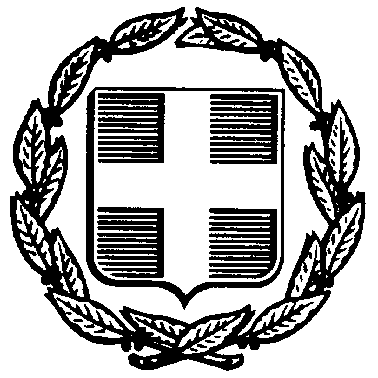          ΕΛΛΗΝΙΚΗ ΔΗΜΟΚΡΑΤΙΑΥΠΟΥΡΓΕΙΟ ΠΑΙΔΕΙΑΣ ΚΑΙ ΘΡΗΣΚΕΥΜΑΤΩΝ----- 
ΠΕΡΙΦ/ΚΗ Δ/ΝΣΗ Π. & Δ. ΕΚΠ/ΣΗΣ  ΑΤΤΙΚΗΣ
Δ/ΝΣΗ Β’/ΘΜΙΑΣ ΕΚΠ/ΣΗΣ Α' ΑΘΗΝΑΣ                  Π.Υ.Σ.Δ.Ε. Ταχ. Δ/νση: Χίου 16-18Τ.Κ. – Πόλη:10438 - ΑθήναΙστοσελίδα: :http://dide-a-ath.att.sch.gre-mail: mail@dide-a-ath.att.sch.grΠληροφορίες : Γραμματεία ΠΥΣΔΕτηλέφωνο: 2105232525     Αθήνα, 17-07-2019         ΕΛΛΗΝΙΚΗ ΔΗΜΟΚΡΑΤΙΑΥΠΟΥΡΓΕΙΟ ΠΑΙΔΕΙΑΣ ΚΑΙ ΘΡΗΣΚΕΥΜΑΤΩΝ----- 
ΠΕΡΙΦ/ΚΗ Δ/ΝΣΗ Π. & Δ. ΕΚΠ/ΣΗΣ  ΑΤΤΙΚΗΣ
Δ/ΝΣΗ Β’/ΘΜΙΑΣ ΕΚΠ/ΣΗΣ Α' ΑΘΗΝΑΣ                  Π.Υ.Σ.Δ.Ε. Ταχ. Δ/νση: Χίου 16-18Τ.Κ. – Πόλη:10438 - ΑθήναΙστοσελίδα: :http://dide-a-ath.att.sch.gre-mail: mail@dide-a-ath.att.sch.grΠληροφορίες : Γραμματεία ΠΥΣΔΕτηλέφωνο: 2105232525